ホットルーム：保護者バージョン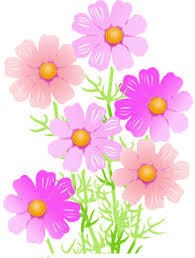 “ごろじていることを　　　　　　　　してみませんか♪”　　～インクルーシブ　（だれもがしたり　されたりしない：な）　　　　　　　　　　　　　　　　　　　　　　　コミュニティをめざして～この交流会は「遊べる・学べる淡海子ども食堂（子どもたち一人ひとりが大切にされる　　居場所）」モデル事業の「かんちゃんホットルーム」と連携して実施します。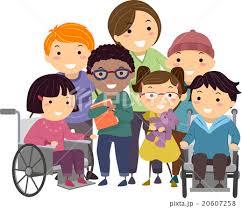 　１０２２（）１３：３０～１５：３０　（１３：００～）　　いの（785）　ＪＲかんちゃんののスタッフミーティング（８）のなかで、「どものこと、のこと、のこと・・・、いることをしてをつくりたいね」といったが熱く。そこで、、のあるののから、のをめぐるも「」をもらったり、が、のをしたり　　　できるをしました。は、の「」をみんなで、ひとときを！！ののでがなは、におきください。また、にのがあれば、のにください。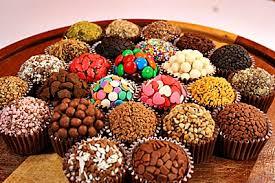 　ＦＡＸ．０７４８－４６－３２８３１０２２（）の「かんちゃんホットルーム」のを。　　　　　　　　　　　　　　　　　　　　　　　　　　　　　　２０１７年　　月　　　日　　　　　　のの　　　　　　　　　　　　　　　ご　　　　　　　　　　　　　　　　　　　　　　　　　　（）　　　　　　　　　　　　　　　　　◇されるのをください。　　　　　　　　　　　　　　　　　＊［　　　　］は、にで。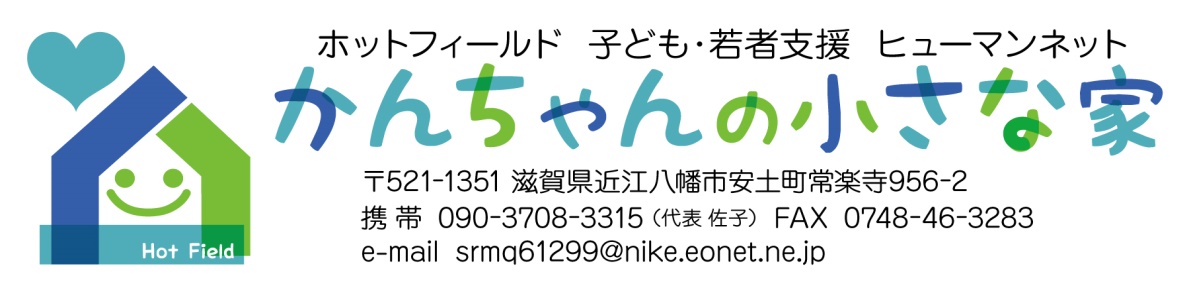 　　　をはじめとするの　　ども１００円　　　おとな３００円ちもの　エプロン・・水筒（のため）お　　お　　コミュニティ（のはおきください）の・・（　）・（　）・（　）